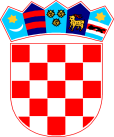 REPUBLIKA HRVATSKA   ZADARSKA ŽUPANIJA   OPĆINA PRIVLAKA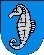            Ivana Pavla II  46.          23233 PRIVLAKAKLASA: 008-01/18-01/08URBROJ: 2198/28-03/2-18-1Privlaka, 02. veljače 2018. godineNa temelju članka 11. stavka 1. Zakona o prvu na pristup informacijama („Narodne novine“ broj 25/13 i 85/15) a u skladu sa Planom savjetovanja sa javnošću za 2018. godinu, Općina Privlaka, objavljujeP O Z I Vjavnosti za sudjelovanje u postupku savjetovanjadostavom prijedloga i mišljenjana nacrt Statuta općine PrivlakaOpćina Privlaka objavljuje Nacrt Statuta, te poziva javnost da se uključi u izradu općeg akta. Savjetovanje s javnošću provest će se u trajanju od 10 dana u razdoblju od 02. siječnja do 11.veljače  2018. godine. Za dostavu prijedloga i mišljenja koristi se isključivo priloženi obrazac. Popunjeni obrazac potrebno je dostaviti na e-mail adresu: opcina@privlaka.hr ili putem pošte na adresu: Općina Privlaka, Ivana Pavla II 46, 23233 Privlaka.Po završetku Savjetovanja, Općina Privlaka sastavit će izvješće koje sadrži zaprimljene prijedloge i primjedbe te očitovanje s razlozima za neprihvaćanje pojedinih prijedloga i primjedbi a koje će biti objavljeno na internetskoj stranici Općine Privlaka -  www.privlaka.hr.Izvješće o savjetovanju s javnošću nositelj izrade nacrta obvezno dostavlja tijelu koje usvaja ili donosi propis, opći akt ili dokument.Na temelju predloženog teksta općeg akta i pristiglih prijedloga i mišljenja, formulirat će se konačni tekst Odluke o načinu pružanja javne usluge prikupljanja miješanog komunalnog otpada i biorazgradivog komunalnog otpada na području Općine Privlaka.Prilog obavijesti čine: Nacrt Statuta općine Privlaka, Obrazloženje razloga i ciljeva koji se žele postići donošenjem  Statuta i Obrazac za dostavu prijedloga i mišljenja.									Pročelnik:									Zrinko Skoblar